3GPP TSG-RAN WG1#117	R1-24abcdeFukuoka, Japan, May 20th-24th 2024Agenda Item:	8.1Source:	Moderator (Ericsson)Title:	Summary of Rel-18 maintenance for UE power savingsDocument for:	DiscussionIntroductionThis is the moderator summary for discussion of Rel-18 maintenance for UE power savings. Background Contributions [1][2][3][4] propose corrections to the RAN1 specifications (38.211/212/213/214) to reflect the new parameters that RAN2 agreed to introduce for configuring TRS occasions for idle/inactive UEs (via a new Rel-18 SIB, see references [5][6][7]). Following shows the coversheet information from [1] for example, and same reason/summary/consequence apply for the changes proposed in [2][3][4].  DiscussionAs explained in the background section, the draft CRs are proposed corrections for RAN1 specifications to reflect the new parameters for configuring TRS occasions for idle/inactive UEs. Companies are invited to provide inputs in the following regarding the draft CRs. Q1 (CR for 38.211): Please provide your view on the draft CR for 38.211 in R1-2405100.Q2 (CR for 38.212): Please provide your view on the draft CR for 38.212 in R1-2405101.Q3 (CR for 38.213): Please provide your view on the draft CR for 38.213 in R1-2405102.Q4 (CR for 38.214): Please provide your view on the draft CR for 38.214 in R1-2405103.Discussion for comebackIn the first online discussion, it was discussed to check whether RAN2 has made any final agreements on the CRs. It was also discussed whether proposed changes to RAN1 specification are considered as correction or alignment. Two companies proposed to agree to the draft CRs as corrections. One company proposed to wait for RAN2 to make final agreements on the CR, and to leave how to change the RAN1 specifications up to the respective four editors as part of the alignment. Below is the RAN2 status from the ongoing RAN2#126 meeting.On Tuesday, RAN2 agreed to the final CRs for configuring TRS occasions for idle/inactive UEs via a new Rel-18 SIB. From RAN2#126 session chair (Ericsson) notes (maintenance, SON/MDT and eRedCap breakout session):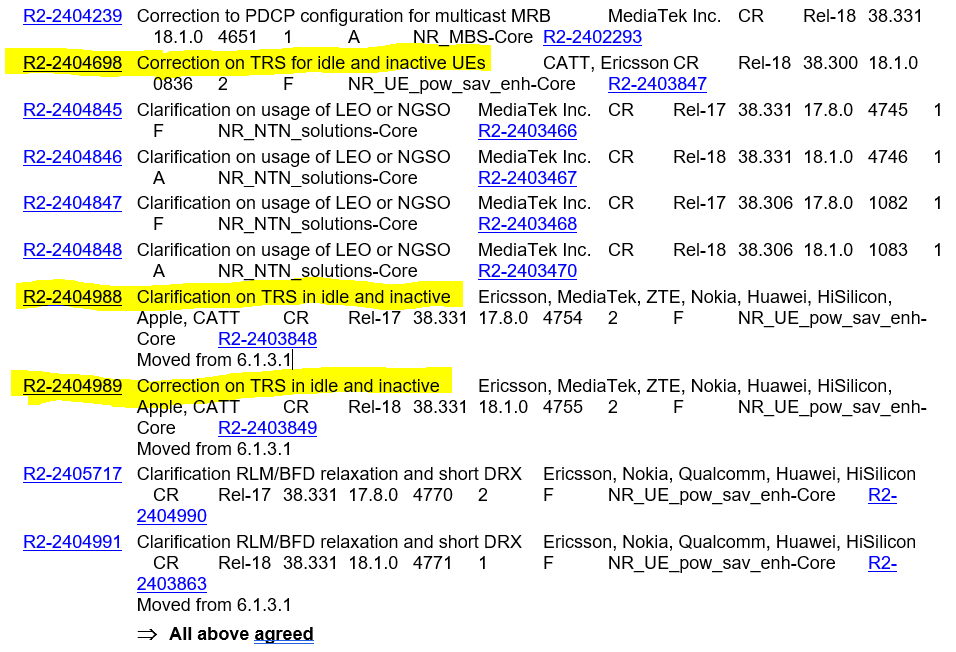 Following are updated draft CRs to the RAN1 specifications (38.211, 38.212, 38.213 and 38.214) with additional co-sourcing companies and updated coversheet, including reflection of the relevant RAN2 information from RAN2#126, reason for change, summary of change and consequences if not approved.Proposed draft CRs are as follows:R1-2405633	Draft CR for 38.211 on TRS occasions for idle/inactive UEs	Ericsson, Nokia, Mediatek, CATTR1-2405634	Draft CR for 38.212 on TRS occasions for idle/inactive UEs	Ericsson, Nokia, Mediatek, CATTR1-2405635	Draft CR for 38.213 on TRS occasions for idle/inactive UEs	Ericsson, Nokia, Mediatek, CATTR1-2405636	Draft CR for 38.214 on TRS occasions for idle/inactive UEs	Ericsson, Nokia, Mediatek, CATTConclusionReferencesR1-2405100	Draft CR for 38.211 on TRS occasions for idle/inactive UEs	Ericsson, RAN1#117, Fukuoka, Japan, May 2024R1-2405101	Draft CR for 38.212 on TRS occasions for idle/inactive UEs	Ericsson, RAN1#117, Fukuoka, Japan, May 2024R1-2405102	Draft CR for 38.213 on TRS occasions for idle/inactive UEs	Ericsson, RAN1#117, Fukuoka, Japan, May 2024R1-2405103	Draft CR for 38.214 on TRS occasions for idle/inactive UEs	Ericsson, RAN1#117, Fukuoka, Japan, May 2024R2-2403847    Clarification on TRS in idle and inactive   CATT, Ericsson CR 38.300 (Rel-18), RAN2#125bis, Changsha, China, April 2024R2-2403848    Clarification on TRS in idle and inactive   Ericsson, MediaTek, ZTE, Nokia, Huawei, HiSilicon, Apple, CATT CR 38.331 (Rel-17), RAN2#125bis, Changsha, China, April 2024R2-2403849    Clarification on TRS in idle and inactive   Ericsson, MediaTek, ZTE, Nokia, Huawei, HiSilicon, Apple, CATT CR 38.331 (Rel-18), RAN2#125bis, Changsha, China, April 2024R2-2404698	Correction on TRS for idle and inactive UEs  CATT, Ericsson, RAN2#126, Fukuoka, Japan, May 2024R2-2404988	Clarification on TRS in idle and inactive	Ericsson, MediaTek, ZTE, Nokia, Huawei, HiSilicon, Apple, CATT, RAN2#126, Fukuoka, Japan, May 2024R2-2404989	Correction on TRS in idle and inactive	Ericsson, MediaTek, ZTE, Nokia, Huawei, HiSilicon, Apple, CATT,	, RAN2#126, Fukuoka, Japan, May 2024Reason for change:In RAN2#125-bis, RAN2 agreed to CRs introducing a new Rel-18 SIB for configuring TRS occasions for idle/inactive UEs, and the network either broadcasts SIB17 or the new Rel-18 SIB. This was related to the LS that RAN1 sent to RAN2 in R1-2312620.Summary of change:Reflect the new layer parameters introduced for configuring TRS occasions for idle/inactive UEs in 38.211.Consequences if not approved:Incorrect specification regarding the TRS occasion provisioning for idle/inactive UEs.CompanySupport (Y/N)CommentCompanySupport (Y/N)CommentCompanySupport (Y/N)CommentCompanySupport (Y/N)Comment